ШУÖМП О С Т А Н О В Л Е Н И Еот                2018 года                                                                                   №   Республика Коми, Ижемский район, с. ИжмаОб утверждении цен на платные услуги, оказываемые населению муниципальным казенным учреждением «Хозяйственное управление»       Руководствуясь статьей 17, Федерального закона от 06.10.2003 № 131-ФЗ «Об общих принципах организации местного самоуправления в Российской Федерации», решением Совета муниципального района «Ижемский» от 20 июня 2012 № 4-13/8 «О порядке принятия решения об установлении тарифов на услуги (работы) муниципальных предприятий и учреждений», находящихся на территории муниципального района «Ижемский»ПОСТАНОВЛЯЕТ:Утвердить цены на платные услуги, оказываемые населению муниципальным казенным учреждением «Хозяйственное управление» согласно приложению.2. Настоящее постановление вступает в силу со дня официального    опубликования (обнародования) и распространяется на правоотношение с 1 января 2018 года.Руководитель администрации муниципального района «Ижемский»                              Л.И. Терентьева                                                                    Приложение к постановлению                                                                       администрации муниципального                                                    района «Ижемский»                                                             от 2018г №  Ценына платные услуги, оказываемые населению муниципальным казенным учреждением «Хозяйственное управление»«Изьва»муниципальнöй районсаадминистрация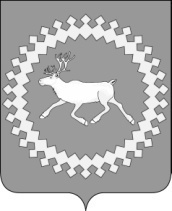 Администрациямуниципального района«Ижемский»№ п/пНаименование услугиСтоимость (руб.)за 1 час1Оказание услуг по перевозке пассажиров на автобусе ПАЗ 320302-081180 